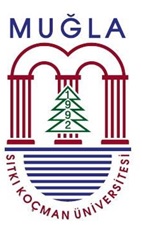 MUĞLA SITKI KOÇMAN UNIVERSITYFACULTY OF MEDICINEPHASE 6 ENGLISH MEDICINE PROGRAMCOURSE of PUBLIC HEALTHCOURSE GUIDEBOOK PREFACEDear Students,Welcome to the Public Health course program which is an important part of your education.This guide describes what you will learn and perform during your course, the rules you must follow in our clinic, and the working conditions. We wish you all success with the belief that this guide will guide you sufficiently through your course studiesDepartment of Public HealthGENERAL INFORMATION on COURSE Course Title							: Public HealthMain Department Course					: Internal Medical SciencesDepartment Responsible for Course 			: Public HealthCourse Code							: MED- 6001Course Topic Code						: MED- 
Course Type							: RequiredDuration of the Course					: 1 monthTeaching Method of the Course				: FormalECTS								: 5Language							: EnglishTEACHING METHODS-TECHNIQUESa. Applied training methodsInpatient bedside (service) trainings / Inpatient bedside (service) practical applicationsParticipation in outpatient services / Practical applications at the outpatient clinicBedside Training / Practical Practices at the BedsideInstructor visits (Story taking, file preparation and presentation, interactive discussion, monitoring)Medical record keeping and evaluation practicesParticipation in Branch Informatics Applicationsb. Interactive learning activities:Meetings, panels, group discussions,Case-based discussion sessions, problem-based training sessions with small groups, critical situation discussions, councils, gamification, structured case discussions,Readings and interpretations of works/articlesVocational Skills applicationsThe minimum number of practices/studies required for reinforcing the proficiency gained in the previous education periods in the defined vocational skills is determined and it is ensured that each intern does it.d. Teamworke. Independent learningIndependent working hoursf. Other Educational EventsClinical Case ReportsArticle PresentationsSeminar/Lesson PresentationsLiterature PresentationsResearch and PresentationPHYSICAL SPACESRELATED LEGISLATIONhttp://www.tip.mu.edu.tr/tr/ilgili-mevzuat-6641AIM(S) of the COURSEOBJECTIVE(S) of the COURSEINTENDED LEARNING OUTCOME(S)DUTIES and RESPONSIBILITIES OF STUDENTS and OTHER ISSUESPlease read: MSKU Medical Faculty Pre-Graduation Education Rules, Students' Responsibilities and Duties (MSKÜ Tıp Fakültesi Mezuniyet Öncesi Eğitiminde Öğrencilerin Uyması Gereken Kurallar, Öğrencilerin Sorumlulukları ve Görevleri)Web Site: https://tip.mu.edu.tr/tr/ilgili-mevzuat-6641RECOMMENDED RESOURCE(S)KEY RESOURCE(S)ADDITIONAL RESOURCE(S)ASSESMENT and EVALUATION CANDIDATE PHYSICIAN QUALIFICATION CERTIFICATE CANDIDATE PHYSICIAN INTERNSHIP LOGBOOK Teaching ActivityPhysical SpaceExplanationTheoretical lessonsMorphology BuildingInpatient bedside practiceTraining and Research Hospital4th Floor Urology ClinicOut-patient clinicTraining and Research Hospital1sth Floor Urology ClinicCase analysisMorphology BuildingProblem-based teaching-Special audit applicationsTraining and Research HospitalPrivate field applicationsTraining and Research Hospital1In this course, it is aimed that the students gain the necessary knowledge and skills about the preventive and therapeutic services provided in primary care.2In this course, it is aimed that the students be able to carry out the diagnosis-treatment-referral procedures in the primary care, determine the health problems of the society and plan and implement researches to solve them.3In this course, it is aimed that the students have the knowledge and skills to work in a community health center (CHS).1.To be able to fill in the forms used in the surveillance of infectious diseases.2.To be able to analyze information obtained through surveillance.3.To be able to monitor and evaluate immunization services.4.To be able to define the cold chain, to be able to count its principles and to be able to vaccinate according to the rules.5.To be able to count the stages of epidemic control, to be able to take an active role in epidemic control.6.To be able to observe the multidisciplinary approach in geriatric services offered to the elderly, to be able to take part in service delivery.7.To be able to observe cigarette, alcohol and substance treatment services in primary care and to be able to take part in the provision of these services.8.To be able to observe all the applications made under the subtitle of chronic diseases and old age in the field and to be able to do research on the subject.9.To be able to count the legal legislation related to the health services provided in Turkey.10.To be able to explain the current model of health services in Turkey and the duties, authorities and responsibilities of the personnel involved in the services.11.To be able to explain the duties, authorities, and responsibilities of community health centers.12.To be able to explain the duties, authorities, and responsibilities of family health centers.13.To be able to explain the administrative process in a community health / family health center with on-site practice.14.To be able to follow up pregnant, maternity, baby, .and child.15.All reversible and irreversible methods of contraception, including emergency contraceptionTo be able to explain the mechanism of action,To be able to explain the advantages and disadvantages,To be able to explain the effect on future fertility,To be able to explain the rules of use,To be able to count the warning signs, side effects, complications, if any, and necessary precautions,To be able to explain when, where, how often and how follow-up visits will be made and the cost of the method.16.To be able to list the services for the disadvantaged adolescents.17.To be able to explain adolescent friendly health services.18.To be able to discuss what needs to be done to protect and improve health in adolescents in primary care.19.To be able to discuss the concept of health promoting schools.20.To be able to choose a research topic, to be able to determine dependent and independent variables, to be able to establish hypotheses, to be able to determine the research method, to be able to select the sample according to the type of study, to be able to enter data into the programs, to be able to control the data.22.To be able to understand the principles of article writing.23.To be able to use office programs in the preparation, reporting and presentation of studies.24.To be able to create a research report.25.To be able to define the needs, problems, and opportunities of the society in order to provide health education.26.To be able to embrace the importance of in-service training.27.To be able to provide health education to people of all ages, genders, and professions.28.To be able to evaluate the health promotion and health education studies carried out in primary care.29.To be able to provide counseling and education to the society and individuals on healthy nutrition and lifestyle.30.To be able to evaluate the nutritional problems in the society and to produce solutions.31.To be able to obtain drinking water samples for evaluation.32.To be able to monitor and perform the microbiological and chemical evaluation of drinking water.33.To be able to examine the water treatment and chlorination plant and to be able to count the stages of purification.34.To be able to count the methods of making waste harmless.35.To be able to define landfill conditions.36.To be able to control places where food is sold.37.To be able to define the concept of risk in environmental health and environmental medicine, to be able to determine and report environmental health risks in the field.38.To be able to participate in a health-related study at school (conference, event, research, health screening, etc.).1.Can fill in the forms used in the surveillance of infectious diseases.2.Can analyze information obtained through surveillance.3.Can monitor and evaluate immunization services.4.Can define the cold chain, can count its principles, and can vaccinate according to the rules.5.Can count the stages of epidemic control, can take an active role in epidemic control.6.Can observe the multidisciplinary approach in geriatric services offered to the elderly, can take part in service delivery.7.Can observe cigarette, alcohol and substance treatment services in primary care and can take part in the provision of these services.8.Can observe all the applications made under the subtitle of chronic diseases and old age in the field and can do research on the subject.9.Can count the legal legislation related to the health services provided in Turkey.10.Can explain the current model of health services in Turkey and the duties, authorities and responsibilities of the personnel involved in the services.11.Can explain the duties, authorities and responsibilities of community health centers.12.Can explain the duties, authorities and responsibilities of family health centers.13.Can explain the administrative process in a community health / family health center with on-site practice.14.Can follow up pregnant, maternity, baby, and child.15.All reversible and irreversible methods of contraception, including emergency contraceptionCan explain the mechanism of action,Can explain the advantages and disadvantages,Can explain the effect on future fertility,Can explain the rules of use,Can count the warning signs, side effects, complications, if any, and necessary precautions,Can explain when, where, how often and how follow-up visits will be made and the cost of the method.16.Can list the services for the disadvantaged adolescents.17.Can explain adolescent friendly health services.18.Can discuss what needs to be done to protect and improve health in adolescents in primary care.19.Can discuss the concept of health promoting schools.20.Can choose a research topic, can determine dependent and independent variables, can establish hypotheses, can determine the research method, can select the sample according to the type of study, can enter data into the programs, can control the data.22.Can understand the principles of article writing.23.Can use office programs in the preparation, reporting and presentation of studies.24.Can create a research report.25.Can define the needs, problems and opportunities of the society in order to provide health education.26.Can embrace the importance of in-service training.27.Can provide health education to people of all ages, genders, and professions.28.Can evaluate the health promotion and health education studies carried out in primary care.29.Can provide counseling and education to the society and individuals on healthy nutrition and lifestyle.30.Can evaluate the nutritional problems in the society and to produce solutions.31.Can obtain drinking water samples for evaluation.32.Can monitor and perform the microbiological and chemical evaluation of drinking water.33.Can examine the water treatment and chlorination plant and can count the stages of purification.34.Can count the methods of making waste harmless.35.Can define landfill conditions.36.Can control places where food is sold.37.Can define the concept of risk in environmental health and environmental medicine, can determine and report environmental health risks in the field.38.Can participate in a health-related study at school (conference, event, research, health screening, etc.).KEY RESOURCE(S)Matched Course Outcome(s) ADDITIONAL RESOURCE(S)Matched Course Outcome(s)Phase 6 Student Internship Success Criteria: (All criteria must be met)The student must fulfill the internship continuity criteria.Candidate Physician Qualification Certificate scoring of 60 and above is considered successful.Candidate Physician Logbook scoring of 60 and above is considered successful.Faculty of Medicine English Medicine ProgramPhase 6Public Health CourseCompetence MatrixFaculty of Medicine English Medicine ProgramPhase 6Public Health CourseCompetence MatrixFaculty of Medicine English Medicine ProgramPhase 6Public Health CourseCompetence MatrixFaculty of Medicine English Medicine ProgramPhase 6Public Health CourseCompetence MatrixFaculty of Medicine English Medicine ProgramPhase 6Public Health CourseCompetence MatrixFaculty of Medicine English Medicine ProgramPhase 6Public Health CourseCompetence MatrixFaculty of Medicine English Medicine ProgramPhase 6Public Health CourseCompetence MatrixFaculty of Medicine English Medicine ProgramPhase 6Public Health CourseCompetence MatrixFaculty of Medicine English Medicine ProgramPhase 6Public Health CourseCompetence MatrixFaculty of Medicine English Medicine ProgramPhase 6Public Health CourseCompetence MatrixFaculty of Medicine English Medicine ProgramPhase 6Public Health CourseCompetence MatrixFaculty of Medicine English Medicine ProgramPhase 6Public Health CourseCompetence MatrixFaculty of Medicine English Medicine ProgramPhase 6Public Health CourseCompetence MatrixFaculty of Medicine English Medicine ProgramPhase 6Public Health CourseCompetence MatrixThe Name of the CoursePo1Po2Po3Po4Po5Po6Po7Po8Po9Po10Po11Po12Po13Public Health5555445431222* Completed according to the following program outcomes. (Score from 0 to 5.) PO: Program Outcomes of Faculty of MedicinePO Link: https://muweb.mu.edu.tr/tr/program-yeterlilikleri-6598?site=tip.mu.edu.tr* Completed according to the following program outcomes. (Score from 0 to 5.) PO: Program Outcomes of Faculty of MedicinePO Link: https://muweb.mu.edu.tr/tr/program-yeterlilikleri-6598?site=tip.mu.edu.tr* Completed according to the following program outcomes. (Score from 0 to 5.) PO: Program Outcomes of Faculty of MedicinePO Link: https://muweb.mu.edu.tr/tr/program-yeterlilikleri-6598?site=tip.mu.edu.tr* Completed according to the following program outcomes. (Score from 0 to 5.) PO: Program Outcomes of Faculty of MedicinePO Link: https://muweb.mu.edu.tr/tr/program-yeterlilikleri-6598?site=tip.mu.edu.tr* Completed according to the following program outcomes. (Score from 0 to 5.) PO: Program Outcomes of Faculty of MedicinePO Link: https://muweb.mu.edu.tr/tr/program-yeterlilikleri-6598?site=tip.mu.edu.tr* Completed according to the following program outcomes. (Score from 0 to 5.) PO: Program Outcomes of Faculty of MedicinePO Link: https://muweb.mu.edu.tr/tr/program-yeterlilikleri-6598?site=tip.mu.edu.tr* Completed according to the following program outcomes. (Score from 0 to 5.) PO: Program Outcomes of Faculty of MedicinePO Link: https://muweb.mu.edu.tr/tr/program-yeterlilikleri-6598?site=tip.mu.edu.tr* Completed according to the following program outcomes. (Score from 0 to 5.) PO: Program Outcomes of Faculty of MedicinePO Link: https://muweb.mu.edu.tr/tr/program-yeterlilikleri-6598?site=tip.mu.edu.tr* Completed according to the following program outcomes. (Score from 0 to 5.) PO: Program Outcomes of Faculty of MedicinePO Link: https://muweb.mu.edu.tr/tr/program-yeterlilikleri-6598?site=tip.mu.edu.tr* Completed according to the following program outcomes. (Score from 0 to 5.) PO: Program Outcomes of Faculty of MedicinePO Link: https://muweb.mu.edu.tr/tr/program-yeterlilikleri-6598?site=tip.mu.edu.tr* Completed according to the following program outcomes. (Score from 0 to 5.) PO: Program Outcomes of Faculty of MedicinePO Link: https://muweb.mu.edu.tr/tr/program-yeterlilikleri-6598?site=tip.mu.edu.tr* Completed according to the following program outcomes. (Score from 0 to 5.) PO: Program Outcomes of Faculty of MedicinePO Link: https://muweb.mu.edu.tr/tr/program-yeterlilikleri-6598?site=tip.mu.edu.tr* Completed according to the following program outcomes. (Score from 0 to 5.) PO: Program Outcomes of Faculty of MedicinePO Link: https://muweb.mu.edu.tr/tr/program-yeterlilikleri-6598?site=tip.mu.edu.tr* Completed according to the following program outcomes. (Score from 0 to 5.) PO: Program Outcomes of Faculty of MedicinePO Link: https://muweb.mu.edu.tr/tr/program-yeterlilikleri-6598?site=tip.mu.edu.trMUGLA SITKI KOCMAN UNIVERSITYMEDICAL SCHOOLPUBLIC HEALTH INTERNSHIPCANDIDATE PHYSICIAN QUALIFICATION CERTIFICATEMUGLA SITKI KOCMAN UNIVERSITYMEDICAL SCHOOLPUBLIC HEALTH INTERNSHIPCANDIDATE PHYSICIAN QUALIFICATION CERTIFICATEMUGLA SITKI KOCMAN UNIVERSITYMEDICAL SCHOOLPUBLIC HEALTH INTERNSHIPCANDIDATE PHYSICIAN QUALIFICATION CERTIFICATEMUGLA SITKI KOCMAN UNIVERSITYMEDICAL SCHOOLPUBLIC HEALTH INTERNSHIPCANDIDATE PHYSICIAN QUALIFICATION CERTIFICATEMUGLA SITKI KOCMAN UNIVERSITYMEDICAL SCHOOLPUBLIC HEALTH INTERNSHIPCANDIDATE PHYSICIAN QUALIFICATION CERTIFICATEMUGLA SITKI KOCMAN UNIVERSITYMEDICAL SCHOOLPUBLIC HEALTH INTERNSHIPCANDIDATE PHYSICIAN QUALIFICATION CERTIFICATEStudent's name and surname:                                                   Number:Student's name and surname:                                                   Number:Student's name and surname:                                                   Number:Beginning:/......./.....      End: …./…../………Beginning:/......./.....      End: …./…../………Beginning:/......./.....      End: …./…../………AParticipation in Internship Training Programs (25 points)Seminar, article, case report etc.Report-Homework Preparation etc.Research etc.Participation in Internship Training Programs (25 points)Seminar, article, case report etc.Report-Homework Preparation etc.Research etc.Participation in Internship Training Programs (25 points)Seminar, article, case report etc.Report-Homework Preparation etc.Research etc.Participation in Internship Training Programs (25 points)Seminar, article, case report etc.Report-Homework Preparation etc.Research etc.B*Internship Logbook Score (50 points) *Fulfilling the applications specified in the internship logbook in the desired number and level etc.Internship Logbook Score (50 points) *Fulfilling the applications specified in the internship logbook in the desired number and level etc.Internship Logbook Score (50 points) *Fulfilling the applications specified in the internship logbook in the desired number and level etc.Internship Logbook Score (50 points) *Fulfilling the applications specified in the internship logbook in the desired number and level etc.CFulfilling Intern Physician Work Responsibilities: (25 points)Learning the seizure system, taking over, and transferring patients, obeying the hoursService ActivitiesPolyclinic ActivitiesFulfillment of assigned tasksAdaptation and Participation in TeamworkCommunication with patients and their relativesCompliance with working hours etc.Fulfilling Intern Physician Work Responsibilities: (25 points)Learning the seizure system, taking over, and transferring patients, obeying the hoursService ActivitiesPolyclinic ActivitiesFulfillment of assigned tasksAdaptation and Participation in TeamworkCommunication with patients and their relativesCompliance with working hours etc.Fulfilling Intern Physician Work Responsibilities: (25 points)Learning the seizure system, taking over, and transferring patients, obeying the hoursService ActivitiesPolyclinic ActivitiesFulfillment of assigned tasksAdaptation and Participation in TeamworkCommunication with patients and their relativesCompliance with working hours etc.Fulfilling Intern Physician Work Responsibilities: (25 points)Learning the seizure system, taking over, and transferring patients, obeying the hoursService ActivitiesPolyclinic ActivitiesFulfillment of assigned tasksAdaptation and Participation in TeamworkCommunication with patients and their relativesCompliance with working hours etc.CONTINUITY:     CONTINUITY:     Continuous (….)Continuous (….)Discontinuous (.....)Discontinuous (.....)RESULT:              RESULT:              Successful (….) Successful (….) Unsuccessful (…..)Unsuccessful (…..)EVALUATION SCORE:(With numbers and text)Score: …… (out of 100)EVALUATION SCORE:(With numbers and text)Score: …… (out of 100)INTERNSHIP COORDINATOR ACADEMIC STAFF:Date:Signature:INTERNSHIP COORDINATOR ACADEMIC STAFF:Date:Signature:HEAD OF DEPARTMENTDate:Signature:HEAD OF DEPARTMENTDate:Signature:Phase 6 Student Internship Success Criteria: (All criteria must be met)The student must fulfill the internship continuity criteria.Candidate Physician Qualification Certificate scoring of 60 and above is considered successful.Candidate Physician Logbook scoring of 60 and above is considered successful.Phase 6 Student Internship Success Criteria: (All criteria must be met)The student must fulfill the internship continuity criteria.Candidate Physician Qualification Certificate scoring of 60 and above is considered successful.Candidate Physician Logbook scoring of 60 and above is considered successful.Phase 6 Student Internship Success Criteria: (All criteria must be met)The student must fulfill the internship continuity criteria.Candidate Physician Qualification Certificate scoring of 60 and above is considered successful.Candidate Physician Logbook scoring of 60 and above is considered successful.Phase 6 Student Internship Success Criteria: (All criteria must be met)The student must fulfill the internship continuity criteria.Candidate Physician Qualification Certificate scoring of 60 and above is considered successful.Candidate Physician Logbook scoring of 60 and above is considered successful.Phase 6 Student Internship Success Criteria: (All criteria must be met)The student must fulfill the internship continuity criteria.Candidate Physician Qualification Certificate scoring of 60 and above is considered successful.Candidate Physician Logbook scoring of 60 and above is considered successful.Phase 6 Student Internship Success Criteria: (All criteria must be met)The student must fulfill the internship continuity criteria.Candidate Physician Qualification Certificate scoring of 60 and above is considered successful.Candidate Physician Logbook scoring of 60 and above is considered successful.* Half of the Candidate Physician Internship Logbook Score must be reflected in the B field.* Half of the Candidate Physician Internship Logbook Score must be reflected in the B field.* Half of the Candidate Physician Internship Logbook Score must be reflected in the B field.* Half of the Candidate Physician Internship Logbook Score must be reflected in the B field.* Half of the Candidate Physician Internship Logbook Score must be reflected in the B field.* Half of the Candidate Physician Internship Logbook Score must be reflected in the B field.MUGLA SITKI KOCMAN UNIVERSITYMEDICAL SCHOOLPUBLIC HEALTH CANDIDATE PHYSICIAN INTERNSHIP LOGBOOKMUGLA SITKI KOCMAN UNIVERSITYMEDICAL SCHOOLPUBLIC HEALTH CANDIDATE PHYSICIAN INTERNSHIP LOGBOOKMUGLA SITKI KOCMAN UNIVERSITYMEDICAL SCHOOLPUBLIC HEALTH CANDIDATE PHYSICIAN INTERNSHIP LOGBOOKMUGLA SITKI KOCMAN UNIVERSITYMEDICAL SCHOOLPUBLIC HEALTH CANDIDATE PHYSICIAN INTERNSHIP LOGBOOKMUGLA SITKI KOCMAN UNIVERSITYMEDICAL SCHOOLPUBLIC HEALTH CANDIDATE PHYSICIAN INTERNSHIP LOGBOOKMUGLA SITKI KOCMAN UNIVERSITYMEDICAL SCHOOLPUBLIC HEALTH CANDIDATE PHYSICIAN INTERNSHIP LOGBOOKMUGLA SITKI KOCMAN UNIVERSITYMEDICAL SCHOOLPUBLIC HEALTH CANDIDATE PHYSICIAN INTERNSHIP LOGBOOKMUGLA SITKI KOCMAN UNIVERSITYMEDICAL SCHOOLPUBLIC HEALTH CANDIDATE PHYSICIAN INTERNSHIP LOGBOOKMUGLA SITKI KOCMAN UNIVERSITYMEDICAL SCHOOLPUBLIC HEALTH CANDIDATE PHYSICIAN INTERNSHIP LOGBOOKStudent's name and surname:         Student's name and surname:         Student's name and surname:         Student's name and surname:         Number:Number:Number:Number:PerformedBeginning:/......./.....      Beginning:/......./.....      Beginning:/......./.....      End: …../…../………End: …../…../………End: …../…../………End: …../…../………LevelPerformed1Seminar preparation and presentationSeminar preparation and presentationSeminar preparation and presentationSeminar preparation and presentationSeminar preparation and presentationSeminar preparation and presentation42Research purpose definition, planning, data collection, evaluation, reporting and presentationResearch purpose definition, planning, data collection, evaluation, reporting and presentationResearch purpose definition, planning, data collection, evaluation, reporting and presentationResearch purpose definition, planning, data collection, evaluation, reporting and presentationResearch purpose definition, planning, data collection, evaluation, reporting and presentationResearch purpose definition, planning, data collection, evaluation, reporting and presentation33Access to information (Access and evaluation of data used in health service planning, presentation, research, analysis)Access to information (Access and evaluation of data used in health service planning, presentation, research, analysis)Access to information (Access and evaluation of data used in health service planning, presentation, research, analysis)Access to information (Access and evaluation of data used in health service planning, presentation, research, analysis)Access to information (Access and evaluation of data used in health service planning, presentation, research, analysis)Access to information (Access and evaluation of data used in health service planning, presentation, research, analysis)44Selecting, reading, analyzing and discussing health related articlesSelecting, reading, analyzing and discussing health related articlesSelecting, reading, analyzing and discussing health related articlesSelecting, reading, analyzing and discussing health related articlesSelecting, reading, analyzing and discussing health related articlesSelecting, reading, analyzing and discussing health related articles35Participating in outpatient clinic studies (Story taking, physical examination and bedside discussion)Participating in outpatient clinic studies (Story taking, physical examination and bedside discussion)Participating in outpatient clinic studies (Story taking, physical examination and bedside discussion)Participating in outpatient clinic studies (Story taking, physical examination and bedside discussion)Participating in outpatient clinic studies (Story taking, physical examination and bedside discussion)Participating in outpatient clinic studies (Story taking, physical examination and bedside discussion)46Participating in the trip program (Presenting an observation report-discussion)Participating in the trip program (Presenting an observation report-discussion)Participating in the trip program (Presenting an observation report-discussion)Participating in the trip program (Presenting an observation report-discussion)Participating in the trip program (Presenting an observation report-discussion)Participating in the trip program (Presenting an observation report-discussion)37Registration and information gathering (using primary care registration systems and information sheets)Registration and information gathering (using primary care registration systems and information sheets)Registration and information gathering (using primary care registration systems and information sheets)Registration and information gathering (using primary care registration systems and information sheets)Registration and information gathering (using primary care registration systems and information sheets)Registration and information gathering (using primary care registration systems and information sheets)38Evaluating the person with his/her environment before getting sickEvaluating the person with his/her environment before getting sickEvaluating the person with his/her environment before getting sickEvaluating the person with his/her environment before getting sickEvaluating the person with his/her environment before getting sickEvaluating the person with his/her environment before getting sick39Recognizing priority health problems and risk groupsRecognizing priority health problems and risk groupsRecognizing priority health problems and risk groupsRecognizing priority health problems and risk groupsRecognizing priority health problems and risk groupsRecognizing priority health problems and risk groups30Providing fertility regulation counselingProviding fertility regulation counselingProviding fertility regulation counselingProviding fertility regulation counselingProviding fertility regulation counselingProviding fertility regulation counseling31Providing adolescent health counselingProviding adolescent health counselingProviding adolescent health counselingProviding adolescent health counselingProviding adolescent health counselingProviding adolescent health counseling32Applying contraception methods correctly and monitor usersApplying contraception methods correctly and monitor usersApplying contraception methods correctly and monitor usersApplying contraception methods correctly and monitor usersApplying contraception methods correctly and monitor usersApplying contraception methods correctly and monitor users33Monitoring pregnancyMonitoring pregnancyMonitoring pregnancyMonitoring pregnancyMonitoring pregnancyMonitoring pregnancy34Caring after birthCaring after birthCaring after birthCaring after birthCaring after birthCaring after birth35Disinfection and sterilization of used medical equipmentDisinfection and sterilization of used medical equipmentDisinfection and sterilization of used medical equipmentDisinfection and sterilization of used medical equipmentDisinfection and sterilization of used medical equipmentDisinfection and sterilization of used medical equipment3Selecting, applying and direct appropriate screening methods for early diagnosisSelecting, applying and direct appropriate screening methods for early diagnosisSelecting, applying and direct appropriate screening methods for early diagnosisSelecting, applying and direct appropriate screening methods for early diagnosisSelecting, applying and direct appropriate screening methods for early diagnosisSelecting, applying and direct appropriate screening methods for early diagnosis47Gaining breastfeeding practice in newborn babiesGaining breastfeeding practice in newborn babiesGaining breastfeeding practice in newborn babiesGaining breastfeeding practice in newborn babiesGaining breastfeeding practice in newborn babiesGaining breastfeeding practice in newborn babies38Follow up healthy childrenFollow up healthy childrenFollow up healthy childrenFollow up healthy childrenFollow up healthy childrenFollow up healthy children39Regulating nutrition according to ageRegulating nutrition according to ageRegulating nutrition according to ageRegulating nutrition according to ageRegulating nutrition according to ageRegulating nutrition according to age30ImmunizingImmunizingImmunizingImmunizingImmunizingImmunizing31Ability to screen for school healthAbility to screen for school healthAbility to screen for school healthAbility to screen for school healthAbility to screen for school healthAbility to screen for school health32Providing tourist health consultancy (including nomads)Providing tourist health consultancy (including nomads)Providing tourist health consultancy (including nomads)Providing tourist health consultancy (including nomads)Providing tourist health consultancy (including nomads)Providing tourist health consultancy (including nomads)33Fighting infectious diseases (including zoonoses) in the communityFighting infectious diseases (including zoonoses) in the communityFighting infectious diseases (including zoonoses) in the communityFighting infectious diseases (including zoonoses) in the communityFighting infectious diseases (including zoonoses) in the communityFighting infectious diseases (including zoonoses) in the community34Protection with drugProtection with drugProtection with drugProtection with drugProtection with drugProtection with drug3Taking water and food samplesTaking water and food samplesTaking water and food samplesTaking water and food samplesTaking water and food samplesTaking water and food samples3Disinfecting waterDisinfecting waterDisinfecting waterDisinfecting waterDisinfecting waterDisinfecting water3Determining the chlorine level in waterDetermining the chlorine level in waterDetermining the chlorine level in waterDetermining the chlorine level in waterDetermining the chlorine level in waterDetermining the chlorine level in water4Raising awareness of breast and cervix screening in the societyRaising awareness of breast and cervix screening in the societyRaising awareness of breast and cervix screening in the societyRaising awareness of breast and cervix screening in the societyRaising awareness of breast and cervix screening in the societyRaising awareness of breast and cervix screening in the society4Monitoring and directing health in menopauseMonitoring and directing health in menopauseMonitoring and directing health in menopauseMonitoring and directing health in menopauseMonitoring and directing health in menopauseMonitoring and directing health in menopause3Observing the work of the workplace health and safety unitObserving the work of the workplace health and safety unitObserving the work of the workplace health and safety unitObserving the work of the workplace health and safety unitObserving the work of the workplace health and safety unitObserving the work of the workplace health and safety unit3Counting the health-safety-environmental studies in the workplaceCounting the health-safety-environmental studies in the workplaceCounting the health-safety-environmental studies in the workplaceCounting the health-safety-environmental studies in the workplaceCounting the health-safety-environmental studies in the workplaceCounting the health-safety-environmental studies in the workplace3Ranking occupational medicine dutiesRanking occupational medicine dutiesRanking occupational medicine dutiesRanking occupational medicine dutiesRanking occupational medicine dutiesRanking occupational medicine duties3Observing the work of disaster protection and relief teamsObserving the work of disaster protection and relief teamsObserving the work of disaster protection and relief teamsObserving the work of disaster protection and relief teamsObserving the work of disaster protection and relief teamsObserving the work of disaster protection and relief teams3Presenting to the society what to do before, during and after the disasterPresenting to the society what to do before, during and after the disasterPresenting to the society what to do before, during and after the disasterPresenting to the society what to do before, during and after the disasterPresenting to the society what to do before, during and after the disasterPresenting to the society what to do before, during and after the disaster3Providing information on prevention from accidentsProviding information on prevention from accidentsProviding information on prevention from accidentsProviding information on prevention from accidentsProviding information on prevention from accidentsProviding information on prevention from accidents4Presenting the basic information of first aid to the societyPresenting the basic information of first aid to the societyPresenting the basic information of first aid to the societyPresenting the basic information of first aid to the societyPresenting the basic information of first aid to the societyPresenting the basic information of first aid to the society3Protection from occupational diseasesProtection from occupational diseasesProtection from occupational diseasesProtection from occupational diseasesProtection from occupational diseasesProtection from occupational diseases4Monitoring and prevention of chronic diseasesMonitoring and prevention of chronic diseasesMonitoring and prevention of chronic diseasesMonitoring and prevention of chronic diseasesMonitoring and prevention of chronic diseasesMonitoring and prevention of chronic diseases3Providing healthy life information to the society (personal hygiene, physical activity, sexual health, drugs, cigarettes, alcohol, nutrition, etc.)Providing healthy life information to the society (personal hygiene, physical activity, sexual health, drugs, cigarettes, alcohol, nutrition, etc.)Providing healthy life information to the society (personal hygiene, physical activity, sexual health, drugs, cigarettes, alcohol, nutrition, etc.)Providing healthy life information to the society (personal hygiene, physical activity, sexual health, drugs, cigarettes, alcohol, nutrition, etc.)Providing healthy life information to the society (personal hygiene, physical activity, sexual health, drugs, cigarettes, alcohol, nutrition, etc.)Providing healthy life information to the society (personal hygiene, physical activity, sexual health, drugs, cigarettes, alcohol, nutrition, etc.)3Providing health education suitable for risk groups in the societyProviding health education suitable for risk groups in the societyProviding health education suitable for risk groups in the societyProviding health education suitable for risk groups in the societyProviding health education suitable for risk groups in the societyProviding health education suitable for risk groups in the society3Prevention of infections in health institutions and public areasPrevention of infections in health institutions and public areasPrevention of infections in health institutions and public areasPrevention of infections in health institutions and public areasPrevention of infections in health institutions and public areasPrevention of infections in health institutions and public areas3Management in epidemicsManagement in epidemicsManagement in epidemicsManagement in epidemicsManagement in epidemicsManagement in epidemics3Detecting health-related problems in any society by using epidemiological methods and to reveal solutions.Detecting health-related problems in any society by using epidemiological methods and to reveal solutions.Detecting health-related problems in any society by using epidemiological methods and to reveal solutions.Detecting health-related problems in any society by using epidemiological methods and to reveal solutions.Detecting health-related problems in any society by using epidemiological methods and to reveal solutions.Detecting health-related problems in any society by using epidemiological methods and to reveal solutions.4Providing accurate and sufficient information to the patient and/or patient relatives about the disease, possible interventions/treatment options, and obtaining approval for treatmentProviding accurate and sufficient information to the patient and/or patient relatives about the disease, possible interventions/treatment options, and obtaining approval for treatmentProviding accurate and sufficient information to the patient and/or patient relatives about the disease, possible interventions/treatment options, and obtaining approval for treatmentProviding accurate and sufficient information to the patient and/or patient relatives about the disease, possible interventions/treatment options, and obtaining approval for treatmentProviding accurate and sufficient information to the patient and/or patient relatives about the disease, possible interventions/treatment options, and obtaining approval for treatmentProviding accurate and sufficient information to the patient and/or patient relatives about the disease, possible interventions/treatment options, and obtaining approval for treatment3Communicating effectively with the work teamCommunicating effectively with the work teamCommunicating effectively with the work teamCommunicating effectively with the work teamCommunicating effectively with the work teamCommunicating effectively with the work team4Communicating effectively with colleagues and trainersCommunicating effectively with colleagues and trainersCommunicating effectively with colleagues and trainersCommunicating effectively with colleagues and trainersCommunicating effectively with colleagues and trainersCommunicating effectively with colleagues and trainers4Institution visit Institution visit Institution visit Institution visit Institution visit Institution visit 4Monitoring, participating, and evaluating community health center activitiesMonitoring, participating, and evaluating community health center activitiesMonitoring, participating, and evaluating community health center activitiesMonitoring, participating, and evaluating community health center activitiesMonitoring, participating, and evaluating community health center activitiesMonitoring, participating, and evaluating community health center activities45Internship-specific item* ………………………………………………….Internship-specific item* ………………………………………………….Internship-specific item* ………………………………………………….Internship-specific item* ………………………………………………….Internship-specific item* ………………………………………………….Internship-specific item* ………………………………………………….6Internship-specific item* ………………………………………………….Internship-specific item* ………………………………………………….Internship-specific item* ………………………………………………….Internship-specific item* ………………………………………………….Internship-specific item* ………………………………………………….Internship-specific item* ………………………………………………….7Internship-specific item* ………………………………………………….Internship-specific item* ………………………………………………….Internship-specific item* ………………………………………………….Internship-specific item* ………………………………………………….Internship-specific item* ………………………………………………….Internship-specific item* ………………………………………………….RESULT:            Successful (….) Unsuccessful (…..)RESULT:            Successful (….) Unsuccessful (…..)EVALUATION SCORE:(With numbers and text)Score: …… (out of 100)EVALUATION SCORE:(With numbers and text)Score: …… (out of 100)EVALUATION SCORE:(With numbers and text)Score: …… (out of 100)INTERNSHIP COORDINATOR ACADEMIC STAFF:Date:Signature:HEAD OF DEPARTMENTDate:Signature:HEAD OF DEPARTMENTDate:Signature:HEAD OF DEPARTMENTDate:Signature:Phase 6 Student Internship Success Criteria: (All criteria must be met)The student must fulfill the internship continuity criteria.Candidate Physician Qualification Certificate scoring of 60 and above is considered successful.Candidate Physician Logbook scoring of 60 and above is considered successful.Phase 6 Student Internship Success Criteria: (All criteria must be met)The student must fulfill the internship continuity criteria.Candidate Physician Qualification Certificate scoring of 60 and above is considered successful.Candidate Physician Logbook scoring of 60 and above is considered successful.Phase 6 Student Internship Success Criteria: (All criteria must be met)The student must fulfill the internship continuity criteria.Candidate Physician Qualification Certificate scoring of 60 and above is considered successful.Candidate Physician Logbook scoring of 60 and above is considered successful.Phase 6 Student Internship Success Criteria: (All criteria must be met)The student must fulfill the internship continuity criteria.Candidate Physician Qualification Certificate scoring of 60 and above is considered successful.Candidate Physician Logbook scoring of 60 and above is considered successful.Phase 6 Student Internship Success Criteria: (All criteria must be met)The student must fulfill the internship continuity criteria.Candidate Physician Qualification Certificate scoring of 60 and above is considered successful.Candidate Physician Logbook scoring of 60 and above is considered successful.Phase 6 Student Internship Success Criteria: (All criteria must be met)The student must fulfill the internship continuity criteria.Candidate Physician Qualification Certificate scoring of 60 and above is considered successful.Candidate Physician Logbook scoring of 60 and above is considered successful.Phase 6 Student Internship Success Criteria: (All criteria must be met)The student must fulfill the internship continuity criteria.Candidate Physician Qualification Certificate scoring of 60 and above is considered successful.Candidate Physician Logbook scoring of 60 and above is considered successful.Phase 6 Student Internship Success Criteria: (All criteria must be met)The student must fulfill the internship continuity criteria.Candidate Physician Qualification Certificate scoring of 60 and above is considered successful.Candidate Physician Logbook scoring of 60 and above is considered successful.Phase 6 Student Internship Success Criteria: (All criteria must be met)The student must fulfill the internship continuity criteria.Candidate Physician Qualification Certificate scoring of 60 and above is considered successful.Candidate Physician Logbook scoring of 60 and above is considered successful.*The Department can remove the item(s) from the Internship Logbook and/or add the item(s) specific to the internship by specifying the level to the Internship Logbook. It is recommended that the department check that all NCEP-2020 Basic Medicine Practices and levels related to the internship are stated in the Internship Logbook.*The Department can remove the item(s) from the Internship Logbook and/or add the item(s) specific to the internship by specifying the level to the Internship Logbook. It is recommended that the department check that all NCEP-2020 Basic Medicine Practices and levels related to the internship are stated in the Internship Logbook.*The Department can remove the item(s) from the Internship Logbook and/or add the item(s) specific to the internship by specifying the level to the Internship Logbook. It is recommended that the department check that all NCEP-2020 Basic Medicine Practices and levels related to the internship are stated in the Internship Logbook.*The Department can remove the item(s) from the Internship Logbook and/or add the item(s) specific to the internship by specifying the level to the Internship Logbook. It is recommended that the department check that all NCEP-2020 Basic Medicine Practices and levels related to the internship are stated in the Internship Logbook.*The Department can remove the item(s) from the Internship Logbook and/or add the item(s) specific to the internship by specifying the level to the Internship Logbook. It is recommended that the department check that all NCEP-2020 Basic Medicine Practices and levels related to the internship are stated in the Internship Logbook.*The Department can remove the item(s) from the Internship Logbook and/or add the item(s) specific to the internship by specifying the level to the Internship Logbook. It is recommended that the department check that all NCEP-2020 Basic Medicine Practices and levels related to the internship are stated in the Internship Logbook.*The Department can remove the item(s) from the Internship Logbook and/or add the item(s) specific to the internship by specifying the level to the Internship Logbook. It is recommended that the department check that all NCEP-2020 Basic Medicine Practices and levels related to the internship are stated in the Internship Logbook.*The Department can remove the item(s) from the Internship Logbook and/or add the item(s) specific to the internship by specifying the level to the Internship Logbook. It is recommended that the department check that all NCEP-2020 Basic Medicine Practices and levels related to the internship are stated in the Internship Logbook.*The Department can remove the item(s) from the Internship Logbook and/or add the item(s) specific to the internship by specifying the level to the Internship Logbook. It is recommended that the department check that all NCEP-2020 Basic Medicine Practices and levels related to the internship are stated in the Internship Logbook.LEARNING LEVEL OF BASIC MEDICAL PRACTICES*LEARNING LEVEL OF BASIC MEDICAL PRACTICES*LevelExplanation1Knows how the application is done and explains the results to the patient and / or their relatives2Makes the application in accordance with the guide / directive in an emergency3Makes the application* in uncomplicated, common, cases/cases4Makes the application** including complex situations/phenomenons*Denotes the minimum level of performance, and therefore learning, that a physician who graduated from the faculty of medicine should exhibit during basic medicine practices. It is determined separately for each skill/application in the minimum level list. The faculties ensure that each student is able to perform the medical practice in question at the minimum level determined during the education period they apply.*Denotes the minimum level of performance, and therefore learning, that a physician who graduated from the faculty of medicine should exhibit during basic medicine practices. It is determined separately for each skill/application in the minimum level list. The faculties ensure that each student is able to perform the medical practice in question at the minimum level determined during the education period they apply.** Makes the preliminary evaluation/evaluation, creates, and implements the necessary plans, and informs the patient and their relatives/society about the process and its results.** Makes the preliminary evaluation/evaluation, creates, and implements the necessary plans, and informs the patient and their relatives/society about the process and its results.*Source: NCEP 2020*Source: NCEP 2020